Fac-simile candidatura BANDO “Shaping a World-class University ” – anno 2022   La presentazione delle candidature è aperta fino alle ore 13 del 15/06/2022. I modelli di proposta progettuale e di budget previsionalesono scaricabili alla pagina: h ttps://www.unipd.it/shaping-world-class-university del sito di Ateneo. La procedura è accessibile tramite LOGIN (username e password SingleSignOn - le stesse della posta elettronica). È possibile presentare una sola candidatura per tipologia di progetto. Tutti i campi obbligatori devono essere compilati e vanno allegati i file richiesti. Una volta salvata, la domanda è modificabile, nei soli campi risposta, fino alla data di scadenza del bando.ATTENZIONE: il sistema non consente un salvataggio parziale dei dati inseriti. I dati vengono salvati solo al momento dell’invio della candidatura online, completata in ogni sua parte.La candidatura è successivamente modificabile, nei soli campi risposta, (NON E’ POSSIBILE MODIFICARE GLI ALLEGATI). Si consiglia quindi di procedere alla compilazione solo quando si è in possesso di tutte le informazioni richieste e gli allegati necessari, come indicato nel fac-simile della candidatura sotto riportato. *Campo obbligatorioIndirizzo email (raccolto di default dal sistema)*1 - PROPONENTEInserire i dati richiesti relativi al docente proponente e alla struttura di afferenzaCognome *Nome *Struttura/Centro di afferenza *email *telefono *Tipologia di progetto *Contrassegna solo un ovale.  Short-term Visiting Professors	Passa alla domanda 8- Sezione 2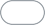  Virtual & Collaborative programmes	Passa alla domanda 21- Sezione 3 Supporto allo sviluppo di programmi di mobilità strutturata per crediti o per titoli	Passa alla domanda 31  - Sezione 4Virtual Summer & Winter Schools	Passa alla domanda 41– Sezione 5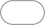 Blended and face-to-face Virtual Summer & Winter Schools	Passa alla domanda 56– Sezione 6Attività di cooperazione allo sviluppo virtuali o in presenza	Passa alla domanda 71 – Sezione 7In base alla risposta selezionata il sistema proporrà in automatico la sezione relativa alla tipologia di progetto selezionata.2 - SHORT-TERM VISITING PROFESSORSCognome *Nome *Qualifica *Email *Università/Istituzione/ente straniero di afferenza *Durata del progetto (in ore di attività min 4 - max 8) *Data presunta di inizio *Esempio: 7 gennaio 2019Data presunta di fine *Esempio: 7 gennaio 2019Denominazione completa del corso di studio UNIPD nell'ambito del quale sarà svolta l'attività seminariale (es: Laurea/Laurea Magistrale/Laurea Magistrale a ciclo unico/Dottorato in	) *Proposta progettuale (inclusa descrizione dell'attività seminariale da svolgere) *Allega file: 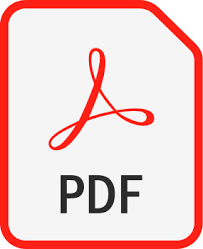 Delibera del Consiglio di Dipartimento o Decreto del Direttore del Dipartimento ospitante *Allega file:Lettera/email di accettazione da parte del Visiting Professor *Allega file:Curriculum Vitae del Visiting Professor inclusi, se del caso, gli indici bibliometrici *Allega file: Passa alla domanda 57.Dopo aver compilato questa sezione il sistema proporrà in automatico la sezione 6 relativa al budget previsionale3- VIRTUAL & COLLABORATIVE PROGRAMMESTitolo o breve descrizione del progetto *Istituzioni estere coinvolte (nome e Stato) *Durata del progetto (giorni) *Data prevista di inizio *Esempio: 7 gennaio 2019Data prevista di fine *Esempio: 7 gennaio 2019Denominazione completa del corso di studio UNIPD nell'ambito del quale sarà svolto il progetto (es: Laurea/Laurea Magistrale/Laurea Magistrale a ciclo unico/Dottorato in	) *Destinatari (es: studenti, docenti, personale tecnico-amministrativo, ecc..) *Proposta progettuale *Allega file: Delibera del Consiglio di Dipartimento o Decreto del Direttore del Dipartimento di afferenza *Allega file:Eventuali ulteriori allegatiAllega file:Passa alla domanda 57Dopo aver compilato questa sezione il sistema proporrà in automatico la sezione 6 relativa al budget previsionale4- SUPPORTO ALLO SVILUPPO DI PROGRAMMI DI MOBILITA’ STRUTTURATA PER CREDITI O PER TITOLI Titolo o breve descrizione del progetto *Tipologia di progetto *Sviluppo di programmi di Mobilità strutturata per crediti (Mobility Windows)Sviluppo di programmi di Mobilità strutturata per titoli (doppio titolo / titolo congiunto)Istituzioni estere coinvolte (nome e Stato) *Data prevista di inizio *Esempio: 7 gennaio 2019Data prevista di fine *Esempio: 7 gennaio 2019Denominazione completa del corso di studio UNIPD nell'ambito del quale sarà svolto il progetto (es: Laurea/Laurea Magistrale/Laurea Magistrale a ciclo unico/Dottorato in	) *Proposta progettuale *Allega file: Delibera del Consiglio di Dipartimento o Decreto del Direttore del Dipartimento di afferenza *Allega file:Eventuali ulteriori allegatiAllega file:Passa alla domanda 57Dopo aver compilato questa sezione il sistema proporrà in automatico la sezione 6 relativa al budget previsionale5 – VIRTUAL SUMMER & WINTER SCHOOLS Denominazione progetto *Area disciplinare *Durata in giorni *Data prevista di inizio *Esempio: 7 gennaio 2019Data prevista di fine *Esempio: 7 gennaio 2019Istituzioni estere coinvolte (nome e Stato) *Lingua di insegnamento (diversa da italiano) *Destinatari del corso *Eventuali ECTS - CFU assegnabili *Docenti del corso afferenti all'Università di Padova (nomi e cognomi) *Docenti internazionali (nomi, cognomi e istituzioni di afferenza) *Percentuale di docenti internazionali sul totale dei docenti del corso *Proposta progettuale *Allega file: Delibera del Consiglio di Dipartimento o Decreto del Direttore del Dipartimento di afferenza* Allega file: Eventuali ulteriori allegati Allega file:Passa alla domanda 57Dopo aver compilato questa sezione il sistema proporrà in automatico la sezione 6 relativa al budget previsionale6 – BLENDED AND FACE-TO- FACE SUMMER & WINTER SCHOOLS Denominazione progetto *Area disciplinare *Durata in giorni *Data prevista di inizio *Esempio: 7 gennaio 2019Data prevista di fine *Esempio: 7 gennaio 2019Istituzioni estere coinvolte (nome e Stato) *Lingua di insegnamento (diversa da italiano) *Destinatari del corso *Eventuali ECTS - CFU assegnabili *Docenti del corso afferenti all'Università di Padova (nomi e cognomi) *Docenti internazionali (nomi, cognomi e istituzioni di afferenza) *Percentuale di docenti internazionali sul totale dei docenti del corso *Proposta progettuale *Allega file: Delibera del Consiglio di Dipartimento o Decreto del Direttore del Dipartimento di afferenza* Allega file: Eventuali ulteriori allegati Allega file:Passa alla domanda 57Dopo aver compilato questa sezione il sistema proporrà in automatico la sezione 6 relativa al budget previsionale7- ATTIVITÀ DI COOPERAZIONE ALLO SVILUPPO (MODALITÀ VIRTUALE O IN PRESENZA)Titolo o breve descrizione del progetto *Obiettivo (SDG) in cui si inserisce il progetto * (menu tendina)Istituzioni estere coinvolte (nome e Stato) *Durata del progetto (giorni) *Data prevista di inizio *Esempio: 7 gennaio 2019Data prevista di fine *Esempio: 7 gennaio 2019Proposta progettuale *Allega file: Delibera del Consiglio di Dipartimento o Decreto del Direttore del Dipartimento di afferenza *Allega file:Attestazione di collaborazione da parte del partner esteroAllega file:Eventuali ulteriori allegati Allega file:Passa alla domanda 57Dopo aver compilato questa sezione il sistema proporrà in automatico la sezione 6 relativa al budget previsionale7 - BUDGET PREVISIONALESovvenzione di Ateneo totale richiesta *Co-finanziamento *Contrassegna solo un ovale. Si No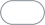 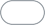 Se del caso, indicare l’Istituzione/Ente co-finanziatoreBudget previsionale *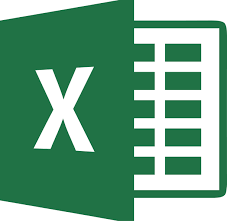 Allega file:            Premere il tasto Una copia delle risposte verrà inviata all’indirizzo email utilizzato per inviare la domanda 